										Załącznik nr 2 do SIWZPieczęć Wykonawcy
Komenda Wojewódzka Policji w Poznaniu60-844 Poznań, ul. Kochanowskiego 2 aFORMULARZ OFERTOWY W związku z ogłoszeniem przez Zamawiającego postępowania o udzielenie zamówienia publicznego prowadzonego w trybie przetargu nieograniczonego na dostawy mebli biurowych oferuję wykonanie zamówienia w cenie:Dla części nr 2 KPP GNIEZNOTermin realizacji zamówienia – ……………………………………(proszę  wpisać datę wykonania zamówienia), im termin krótszy, tym Wykonawca uzyska więcej punktów, zgodnie w ustalonym kryterium w rozdziale  XII SIWZ). W przypadku nie wpisania daty wykonania zamówienia, Zamawiający przyjmie maksymalny termin przewidziany w SIWZ.Uwaga! Zamawiający nie dopuszcza wskazania wykonania terminu zamówienia w przedziale od - do.Ponadto oświadczam, że:oferowana cena obejmuje wszystkie koszty związane z wykonaniem zamówienia;na wykonaną dostawę mebli i ich montaż udzielam gwarancji na okres ……… miesięcy (min. 24 miesiące), liczonej od dnia otrzymania sprzętu przez Zamawiającego, po prawidłowo wykonanej usłudze,zamówienie zamierzam wykonać własnym staraniem, bez udziału podwykonawcy/zamierzam wykonać przy pomocy podwykonawcy/ców* powierzając wykonanie części zamówienia: ……………………………………………………………………………… w kwocie …………………….** zobowiązuję się, w przypadku wyboru mojej oferty, do zawarcia umowy na warunkach określonych w projekcie umowy, w miejscu i terminie wyznaczonym przez Zamawiającego.Wraz z ofertą składam niżej wymienione dokumenty i oświadczenia:…………………………………….............………………………………/podpis uprawnionego przedstawiciela Wykonawcy/*	Niepotrzebne skreślić **	Jeżeli jest znana	miejscowośćdata		Nazwa:Siedziba:Nr telefonu:Nr faksu:Adres e-mailowy:OPISWYMIAR (szer /gł/ wys)ilośćCena jednostkowa bruttoWartość bruttoPOKÓJ 108 KOMENDANT POWIATOWYPOKÓJ 108 KOMENDANT POWIATOWYPOKÓJ 108 KOMENDANT POWIATOWYBIURKO Z OKLEINY NATURALNEJ 200/200BLAT BIURKA W FORMIE LITERY "L"O GRUBOŚCI 8 cm WYKONANY Z OKLEINY NATURALNEJ KOLOR DĄB – WYBARWIENIE PASUJĄCE DO KOLORU PŁYTY DĄB ANTYCZNY D 2419. CZĘŚĆ ROBOCZA O WYMIARACH 200/80 Z PROSTYMI NAROŻNIKAMI, ZABEZPIECZONYMI OKLEINĄ NATURALNĄ. CZĘŚĆ ROBOCZA WYPOSAŻONA W WYSUWANĄ PÓŁKĘ NA KLAWIATURĘ.DRUGA CZĘŚĆ BLATU O WYMIARACH 120/70.
DO BLATU PRZYLEGA DOSTAWKA O WYMIARACH 140/70 WYKONANA W TEJ SAMEJ TECHNOLOGII, WSPARTA NA NODZE STALOWEJ W KOLORZE CHROM. W BLACIE UMIESZCZONE PRZEPUSTY NA OKABLOWANIE. ILOŚĆ ORAZ ROZPLANOWANIE DO UZGODNIENIA    Z WYKONAWCĄ. BLAT W STOSUNKU DO KORPUSU POWINIEN BYĆ WYSUNIĘTY 10 CM.KORPUSY I TYŁ BIURKA WYKONANY Z OKLEINY NATURALNEJ KOLOR DĄB – WYBARWIENIE PASUJĄCE DO KOLORU PŁYTY  DĄB ANTYCZNY D 2419.BIURKO200/200/76DOSTAWKA 140/70/761 SZTKONTENER BIUROWY Z SZUFLADAMI NA KÓŁKACHKONTENER WYKONANY Z OKLEINY NATURALNEJ         KOLOR DĄB – WYBARWIENIE PASUJĄCE DO KOLORU PŁYTY  DĄB ANTYCZNY D 2419 .WYPOSAŻONY W CZTERY SZUFLADY NA PROWADNICACH PEŁNEGO WYSUWU ORAZ ZAMEK CENTRALNEGO OTWIERANIA. KONTENER MUSI MIEĆ ZAMONTOWANE GUMOWANE KÓŁKA SKRĘTNE. UCHWYTY STALOWE W KOLORZE ALUMINIUM                            O  ROZSTAWIE 128 mm.40/50/60PŁYTA GR. 1,8 cmBLATGR. 3,6 cm1 SZTKONTENER NA JEDNOSTKĘ CENTRALNĄ      WYPOSAŻONY W KÓŁKA SKRĘTNE.25/50/10PŁYTAGR. 1,8 cm 1 SZT.SZAFA Z DRZWIAMI PRZESUWNYMIZABUDOWA ŚCIANY O DŁUGOŚCI 517 cm W FORMIE DWÓCH SKRAJNYCH SZAF Z DRZWIAMI PRZESUWNYMI ORAZ KOMODY Z PÓŁKAMI. SZAFY Z DRZWIAMI PRZESUWNYMI O WYMIARACH 274 =h/164= szer./70 = gł..  KORPUS ORAZ COKÓŁ SZAFY WYKONANY Z  PŁYTY LAMINOWANEJ DĄB ANTYCZNY D 2419.SYSTEM PRZESUWNY ALUMINIOWY.DRZWI PRZESUWNE 2 SZT. Z MOŻLIWOŚCIĄ REGULACJI POZIOMU. WYPEŁNIENIE DRZWI WYKONANE Z  OKLEINY NATURALNEJ KOLOR DĄB – WYBARWIENIE PASUJĄCE DO KOLORU PŁYTY  DĄB ANTYCZNY D 2419. CAŁOŚĆ ZABUDOWANA W OBRAMOWANIU ALUMINIOWYM Z PRZYSTOSOWANĄ DO OTWIERANIA RĄCZKĄ. W JEDNEJ CZESCI DRĄŻEK NA ODZIEŻ, W DRUGIEJ CZĘŚCI PÓŁKI.MIĘDZY SZAFAMI DWIE SZAFKI O SZER. 90 cm I WYS. 98 cm, ZLICOWANE NA RÓWNO Z SZAFAMI. FRONTY WYKONANE Z  OKLEINY NATURALNEJ KOLOR DĄB – WYBARWIENIE PASUJĄCE DO KOLORU PŁYTY  DĄB ANTYCZNY D 2419.  KORPUS ORAZ COKÓŁ KOMODY WYKONANY Z  PŁYTY LAMINOWANEJ DĄB ANTYCZNY D 2419. W ŚRODKU UKŁAD DWÓCH PÓŁEK Z MOŻLIWOŚCIĄ REGULACJI. CAŁOŚĆ PRZYKRYTA BLATEM WYKONANYM  Z  OKLEINY NATURALNEJ KOLOR DĄB – WYBARWIENIE PASUJĄCE DO KOLORU PŁYTY  DĄB ANTYCZNY D 2419 O GRUBOŚCI 8 cm. OBRZEŻA BLATU WYKOŃCZONE OKLEINĄ NATURALNĄ. NAD KOMODĄ 3 POŁKI O GRUBOŚCI 8 cm, WYKONANE Z  OKLEINY NATURALNEJ -   KOLOR DĄB – WYBARWIENIE PASUJĄCE DO KOLORU PŁYTY  DĄB ANTYCZNY D 2419. OBRZEŻA WYKOŃCZONE OKLEINĄ NATURALNĄ.UCHWYTY STALOWE  W KOLORZE ALUMINIUM                          O  ROZSTAWIE 128 mm.164/70/2742 SZTKOMODA  WPUSZCZANA W PŁYTĘ 3,6   KOMODA O WYMIARACH 127/40/98, SKŁADAJĄCA SIĘ              Z DWÓCH SKRAJNYCH DRZWICZEK O SZER. 40 cm.                ZA DRZWICZKAMI UKŁAD DWÓCH PÓŁEK Z MOŻLIWOŚCIĄ REGULACJI . W CZĘŚCI ŚRODKOWEJ TRZY SZUFLADY O WYSOKOŚCI H= 14 cm (2 SZT.)  I H= 28 cm          (1 SZT.) NA PROWADNICACH PEŁNEGO WYSUWU.NAD SZUFLADAMI OTWARTA WNĘKA.  FRONTY DRZWICZEK ORAZ SZUFLAD O GR. 1,8 cm, WYKONANE          Z OKLEINY NATURALNEJ KOLOR DĄB – WYBARWIENIE PASUJĄCE DO KOLORU PŁYTY  DĄB ANTYCZNY D 2419, KORPUS ORAZ COKÓŁ KOMODY WYKONANY Z  PŁYTY LAMINOWANEJ DĄB ANTYCZNY D 2419.  COKÓŁ, BOKI, TYŁ ORAZ ELEMENT OZDOBNY NA BLACIE O GRUBOŚCI 3,6 cm. CAŁOŚĆ PRZYKRYTA BLATEM WYKONANYM  Z  OKLEINY NATURALNEJ KOLOR DĄB  – WYBARWIENIE PASUJĄCE DO KOLORU PŁYTY  DĄB ANTYCZNY D 2419 O GRUBOŚCI 8 cm. OBRZEŻA BLATU WYKOŃCZONE OKLEINĄ NATURALNĄ.UCHWYTY STALOWE W KOLORZE ALUMINIUM                          O ROZSTAWIE 128 mm. 127/40/981 SZT.SZAFKA  WPUSZCZANA W PŁYTĘ 3,6  SZAFKA DWUDRZWIOWA O WYMIARACH 60/40/98.  FRONTY  WYKONANE Z OKLEINY NATURALNEJ KOLOR DĄB – WYBARWIENIE PASUJĄCE DO KOLORU PŁYTY  DĄB ANTYCZNY D 2419.  KORPUS ORAZ COKÓŁ SZAFKI WYKONANY Z  PŁYTY LAMINOWANEJ DĄB ANTYCZNY D 2419.   BOKI SZAFKI O GRUBOŚCI 3,6 cm.                     CAŁOŚĆ PRZYKRYTA BLATEM WYKONANYM  Z  OKLEINY NATURALNEJ KOLOR DĄB – WYBARWIENIE PASUJĄCE        DO KOLORU PŁYTY  DĄB ANTYCZNY D 2419 O GRUBOŚCI 3,6 cm. OBRZEŻA BLATU WYKOŃCZONE OKLEINĄ NATURALNĄ.PARA DZRWICZEK O GR. 1,8 cm WYKONANA Z OKLEINY NATURALNEJ KOLOR DĄB – WYBARWIENIE PASUJĄCE DO KOLORU PŁYTY  DĄB ANTYCZNY D 2419. ZA DRZWIAMI UKŁAD DWÓCH PÓŁEK Z MOŻLIWOŚCIĄ REGULACJI.UCHWYTY STALOWE W KOLORZE ALUMINIUM                         O ROZSTAWIE 128 mm.60/40/98 1 SZT.ŁAWA  Z OKLEINY NATURALNEJ ŁAWA O WYMIARACH 120/60/48 WYKONANA Z OKLEINY NATURALNEJ KOLOR DĄB – WYBARWIENIE PASUJĄCE DO KOLORU PŁYTY  DĄB ANTYCZNY D 2419.NOGI STANOWIĄCE ZINTEGROWANĄ CZĘŚĆ Z BLATEM          O GRUBOŚCI 8 cm, BLAT O GRUBOŚCI 8 cm, WYKONANY Z OKLEINY NATURALNEJ KOLOR DĄB – WYBARWIENIE PASUJĄCE DO KOLORU PŁYTY  DĄB ANTYCZNY D 2419  OBRZEŻA WYKOŃCZONE OKLEINĄ NATURALNĄ 120/60/481 SZT.FOTEL OBROTOWY  SIEDZISKO I OPARCIE: SZEROKIE, KOMFORTOWE SIEDZISKO I ERGONOMICZNIE WYPROFILOWANE OPARCIE. WYSOKIE OPARCIE. OPARCIE TAPICEROWANE: POŁĄCZENIE TKANINY SIATKOWEJ I EKO-SKÓRY W KOLORZE CZARNYM. SIEDZISKO TAPICEROWANE: POŁĄCZENIE TKANINY I EKO-SKÓRY W KOLORZE CZARNYM.MECHANIZM: MOŻLIWOŚĆ SWOBODNEGO KOŁYSANIA SIĘ. MOŻLIWOŚĆ BLOKADY OPARCIA W POZYCJI DO PRACY. REGULACJA SIŁY OPORU OPARCIA. REGULOWANA WYSOKOŚĆ KRZESŁA.PODŁOKIETNIKI: STAŁE, PODŁOKIETNIKI Z PLASTIKOWYMI NAKŁADKAMI.ZAGŁÓWEK: TAPICEROWANY ZAGŁÓWEK.PODSTAWA: STALOWA, CHROMOWANA.KÓŁKA: SAMOHAMOWNE KÓŁKA DO POWIERZCHNI DYWANOWYCH LUB DO POWIERZCHNI TWARDYCH.48,5/64/128,51 SZT.KRZESŁA     MIĘKKIE, TAPICEROWANE SIEDZISKO I OPARCIE. METALOWA CHROMOWANA RAMA. MOŻLIWOŚĆ SKŁADOWANIA W STOSIE.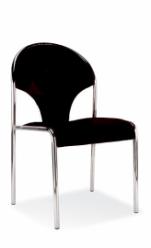 4 SZT.FOTEL KUBEŁKOWY MIĘKKIE SIEDZISKO I OPARCIE TAPICEROWANE, SIEDZISKO I OPARCIE ZINTEGROWANE Z PODŁOKIETNIKAMI.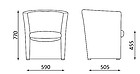 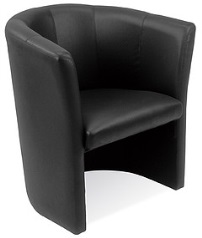 2 SZT.KANAPA - SOFADWUOSOBOWA O DŁUGOŚCI 180 cm MIĘKKIE SIEDZISKO I OPARCIE TAPICEROWANE, SIEDZISKO I OPARCIE ZINTEGROWANE Z PODŁOKIETNIKAMI.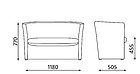 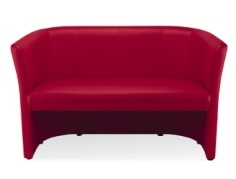 1 SZTPOKÓJ 102 I-GO ZASTĘPCY KOMENDANTAPOKÓJ 102 I-GO ZASTĘPCY KOMENDANTAPOKÓJ 102 I-GO ZASTĘPCY KOMENDANTABIURKO NAROŻNIKOWE 200/200   BLAT BIURKA W FORMIE LITERY "L"O GRUBOŚCI 5,4 cm WYKONANY Z OKLEINY NATURALNEJ KOLOR DĄB – WYBARWIENIE PASUJĄCE DO KOLORU PŁYTY DĄB ANTYCZNY D 2419. CAŁOŚĆ ZABEZPIECZONA OBRZEŻEM Z OKLEINY NATURALNEJ.CZĘŚĆ ROBOCZA O WYMIARACH 200/80 Z ZAOBLONYMI NAROŻNIKAMI PO LEWEJ STRONIE WYPOSAŻONA                   W WYSUWANĄ PÓŁKĘ NA KLAWIATURĘ.DRUGA CZĘŚĆ BLATU O WYMIARACH 120/45 (TYŁ BLATU WYPUSZCZONY WZGLĘDEM KORPUSU O 12 cm).                       W BLATACH UMIESZCZONE PRZEPUSTY NA OKABLOWANIE, ILOŚĆ ORAZ ROZPLANOWANIE DO UZGODNIENIA Z WYKONAWCĄ.KORPUS BIURKA WYKONANY Z OKLEINY NATURALNEJ   KOLOR DĄB – WYBARWIENIE PASUJĄCE DO KOLORU PŁYTY  DĄB ANTYCZNY D 2419.NOGI BIURKA O GRUBOŚCI 3,6 cm.DO CZĘŚCI ROBOCZEJ BIURKA PRZYLEGAJĄCA DOSTAWKA W FORMIE WYCINKA KOŁA O WYMIARACH 80/60  Z BLATEM O GR. 5,4 cm  - WYKONANA W TEJ SAMEJ TECHNOLOGI CO BLATY, WSPARTA NA NODZE STALOWEJ W KOLORZE ALUMINIUM.BIURKO200/200/76DOSTAWKA130/70/761 SZT.KRZESŁA     MIĘKKIE, TAPICEROWANE SIEDZISKO I OPARCIE. METALOWA CHROMOWANA RAMA. MOŻLIWOŚĆ SKŁADOWANIA W STOSIE.2 SZTFOTEL OBROTOWY  SIEDZISKO I OPARCIE: SZEROKIE, KOMFORTOWE SIEDZISKO I ERGONOMICZNIE WYPROFILOWANE OPARCIE. WYSOKIE OPARCIE. OPARCIE TAPICEROWANE POŁĄCZENIEM TKANINY SIATKOWEJ I EKO-SKÓRY W KOLORZE CZARNYM. SIEDZISKO TAPICEROWANE POŁĄCZENIEM TKANINY I EKO-SKÓRY W KOLORZE CZARNYM.MECHANIZM: MOŻLIWOŚĆ SWOBODNEGO KOŁYSANIA SIĘ. MOŻLIWOŚĆ BLOKADY OPARCIA W POZYCJI DO PRACY. REGULACJA SIŁY OPORU OPARCIA. REGULOWANA WYSOKOŚĆ KRZESŁA.PODŁOKIETNIKI: STAŁE, PODŁOKIETNIKI Z PLASTIKOWYMI NAKŁADKAMI.ZAGŁÓWEK: TAPICEROWANY ZAGŁÓWEK.PODSTAWA: STALOWA, CHROMOWANA.KÓŁKA: SAMOHAMOWNE KÓŁKA DO POWIERZCHNI DYWANOWYCH LUB DO POWIERZCHNI TWARDYCH.48,5/64/128,51 SZT.KONTENER Z SZUFLADAMI NA KÓŁKACH KONTENER WYKONANY Z OKLEINY NATURALNEJ    KOLOR DĄB – WYBARWIENIE PASUJĄCE DO KOLORU PŁYTY  DĄB ANTYCZNY D 2419, WYPOSAŻONY W CZTERY SZUFLADY NA PROWADNICACH PEŁNEGO WYSUWU ORAZ ZAMEK CENTRALNEGO OTWIERANIA. KONTENER MUSI MIEĆ ZAMONTOWANE GUMOWANE KÓŁKA SKRĘTNE. UCHWYTY STALOWE W KOLORZE ALUMINIUM                         O ROZSTAWIE 128 mm.40/50/60PŁYTA GR. 1,8 cmBLATGR. 3,6 cm1 SZT.KONTENER NA JEDNOSTKĘ CENTRALNĄ         WYPOSAŻONY W KÓŁKA SKRĘTNE.25/50/101 SZT.SZAFA SOCJALNA WPUSZCZANA W PŁYTĘ 3,6  SZAFA DWUDRZWIOWA O WYMIARACH 60/70/215,  WYKONANA Z PŁYTY LAMINOWANEJ                                     DĄB ANTYCZNY D 2419.WIENIEC GÓRNY, DOLNY, BOKI O GRUBOŚCI 3,6 cm.  CAŁOŚĆ ZABIEZPIECZONA OBRZEŻEM ABS O GRUBOŚCI         2 mm. SZAFA WYPOSAŻONA W DRĄŻEK UBRANIOWY ORAZ DWIE PÓŁKI.DRZWI SZAFY ROZWIERANE WYKONANE  PŁYTY LAMINOWANEJ DĄB ANTYCZNY D 2419, ZAWIASY PUSZKOWE BLUM Z SYSTEMEM SAMODOMYKANIA.UCHWYTY STALOWE W KOLORZE ALUMINIUM O ROZSTAWIE 128 mm.60/70/2151 SZT.SZAFA NA SEJF WPUSZCZANA W PŁYTĘ 3,6   SZAFA DWUDRZWIOWA STANOWIĄCA OBUDOWĘ SEJFU       O WYMIARACH 110/70/215, WYKONANA Z  PŁYTY LAMINOWANEJ DĄB ANTYCZNY D 2419.                           WIENIEC GÓRNY, DOLNY, BOKI O GRUBOŚCI 3,6 cm.CAŁOŚĆ ZABIEZPIECZONA OBRZEŻEM ABS                               O GRUBOŚCI 2 mm.SZAFA WYPOSAŻONA W JEDNĄ PÓŁKĘ NAD SEJFEM.DRZWI SZAFY ROZWIERNE WYKONANE Z  PŁYTY LAMINOWANEJ DĄB ANTYCZNY D 2419. ZAWIASY PUSZKOWE BLUM Z SYSTEMEM SAMODOMYKANIA.UCHWYTY STALOWE W KOLORZE ALUMINIUM O ROZSTAWIE 128 mm.110/70/215 1 SZT.SZAFKA JEDNODRZWIOWA  SZAFKA JEDNODRZWIOWA O WYMIARACH 40/40/130 WYKONANA Z  PŁYTY LAMINOWANEJ                                   DĄB ANTYCZNY D 2419. WIENIEC GÓRNY I DOLNY                     O GRUBOŚCI 3,6 cm. CAŁOŚĆ ZABIEZPIECZONA OBRZEŻEM ABS O GRUBOŚCI 2 mm.SZAFKA WYPOSAŻONA W TRZY PÓŁKI Z MOŻLIWOŚCIĄ REGULACJI.DRZWI OTWIERANE NA PRAWO WYKONANE Z  PŁYTY LAMINOWANEJ DĄB ANTYCZNY D 2419.ZAWIASY BLUM Z SYSTEMEM SAMODOMYKANIA.UCHWYT STALOWY W KOLORZE ALUMINIUM O ROZSTAWIE 128 mm.40/40/1301 SZT.SZAFKA DOLNA 80 cm                 SZAFKA DWUDRZWIOWA O WYMIARACH 80/40/90, WYKONANA Z  PŁYTY LAMINOWANEJ                                     DĄB ANTYCZNY D 2419.WIENIEC GÓRNY I DOLNY O GRUBOŚCI 3,6 cm.  CAŁOŚĆ ZABIEZPIECZONA OBRZEŻEM ABS O GRUBOŚCI 2 mm.SZAFKA WYPOSAŻONA W DWIE PÓŁKI Z MOŻLIWOŚCIĄ REGULACJI.DRZWI SZAFKI ROZWIERANE WYKONANE Z PŁYTY LAMINOWANEJ DĄB ANTYCZNY D 2419,ZAWIASY PUSZKOWE BLUM Z SYSTEMEM SAMODOMYKANIA.UCHWYTY STALOWE W KOLORZE ALUMINIUM O ROZSTAWIE 128 mm.80/40/90 1 SZT.SZAFKA DWUDRZWIOWASZAFKA DWUDRZWIOWA O WYMIARACH 80/40/110, WYKONANA Z  PŁYTY LAMINOWANEJ     DĄB ANTYCZNY D 2419.                                                          WIENIEC GÓRNY I DOLNY O GRUBOŚCI 3,6 cm. CAŁOŚĆ ZABIEZPIECZONA OBRZEŻEM ABS O GRUBOŚCI 2 mm.SZAFKA WYPOSAŻONA W TRZY PÓŁKI Z MOŻLIWOŚCIĄ REGULACJI.DRZWI SZAFKI ROZWIERANE WYKONANE Z  PŁYTY LAMINOWANEJ DĄB ANTYCZNY D 2419.ZAWIASY BLUM Z SYSTEMEM SAMODOMYKANIA.UCHWYTY STALOWE W KOLORZE ALUMINIUM O ROZSTAWIE 128 mm..80/40/1101 SZT.PÓŁKI   UKŁAD TRZECH PÓŁEK WISZĄCYCH O WYMIARACH 140/25,120/25,100/25 WYKONANYCH Z  PŁYTY LAMINOWANEJ DĄB ANTYCZNY D 2419     O GRÓBOŚCI 3,6 cm, ZABIEZPIECZONYCH OBRZEŻEM ABS O GRUBOŚCI 2 mm, WYKONANE W FORMIE SCHODKOWEJ OD DOŁU 140/120/100 POWIĄZANE WSPORNIKAMI, WYKONANYMI W TEJ SAMEJ FORMIE, CO PÓŁKI.140/25,120/25,100/251 SZT.FOTEL KUBEŁKOWYMIĘKKIE SIEDZISKO I OPARCIE TAPICEROWANE SIEDZISKO I OPARCIE ZINTEGROWANE Z PODŁOKIETNIKAMI.2 SZTPOKÓJ 103 II-GO ZASTĘPCY KOMENDANTAPOKÓJ 103 II-GO ZASTĘPCY KOMENDANTAPOKÓJ 103 II-GO ZASTĘPCY KOMENDANTABIURKO NAROŻNIKOWE 180/220   BLAT BIURKA W FORMIE LITERY "L" O GRUBOŚCI 5,4 cm WYKONANY Z  OKLEINY NATURALNEJ KOLOR DĄB  – WYBARWIENIE PASUJĄCE DO KOLORU PŁYTY  DĄB ANTYCZNY D 2419. CAŁOŚĆ ZABEZPIECZONA OBRZEŻEM Z OKLEINY NATURALNEJ.CZĘŚĆ ROBOCZA O WYMIARACH 220/80 Z ZAOBLONYMI NAROŻNIKAMI PO LEWEJ STRONIE WYPOSAŻONA                   W WYSUWANĄ POŁKĘ NA KLAWIATURĘ.DRUGA CZĘŚĆ BLATU O WYMIARACH 100/45.  TYŁ BLATU WYPUSZCZONY WZGLĘDEM KORPUSU O 12 cm.                          W BLATACH UMIESZCZONE PRZEPUSTY NA OKABLOWANIE, ILOŚĆ ORAZ ROZPLANOWANIE DO UZGODNIENIE Z WYKONAWCĄ.KORPUS BIURKA WYKONANY Z OKLEINY NATURALNEJ    KOLOR DĄB – WYBARWIENIE PASUJĄCE DO KOLORU PŁYTY  DĄB ANTYCZNY D 2419. NOGI BIURKA O GRUBOŚCI 3,6 cm.DO CZĘŚCI ROBOCZEJ BIURKA PRZYLEGAJĄCA DOSTAWKA O WYMIARACH 130/70 Z BLATEM O GR. 5,4 cm WYKONANA W TEJ SAMEJ TECHNOLOGI CO BLATY.WSPARTA NA NODZE STALOWEJ W KOLORZE ALUMINIUM.BIURKO180/220/76DOSTAWKA130/70/761 SZT.KRZESŁA     MIĘKKIE, TAPICEROWANE SIEDZISKO I OPARCIE. METALOWA CHROMOWANA RAMA. MOŻLIWOŚĆ SKŁADOWANIA W STOSIE.4 SZTFOTEL OBROTOWY  SIEDZISKO I OPARCIE: SZEROKIE, KOMFORTOWE SIEDZISKO I ERGONOMICZNIE WYPROFILOWANE OPARCIE. WYSOKIE OPARCIE. OPARCIE TAPICEROWANE POŁĄCZENIEM TKANINY SIATKOWEJ I EKO-SKÓRY W KOLORZE CZARNYM. SIEDZISKO TAPICEROWANE POŁĄCZENIEM TKANINY I EKO-SKÓRY W KOLORZE CZARNYM.MECHANIZM: MOŻLIWOŚĆ SWOBODNEGO KOŁYSANIA SIĘ. MOŻLIWOŚĆ BLOKADY OPARCIA W POZYCJI DO PRACY. REGULACJA SIŁY OPORU OPARCIA. REGULOWANA WYSOKOŚĆ KRZESŁA.PODŁOKIETNIKI: STAŁE, PODŁOKIETNIKI Z PLASTIKOWYMI NAKŁADKAMI.ZAGŁÓWEK: TAPICEROWANY ZAGŁÓWEK.PODSTAWA: STALOWA, CHROMOWANA.KÓŁKA: SAMOHAMOWNE KÓŁKA DO POWIERZCHNI DYWANOWYCH LUB DO POWIERZCHNI TWARDYCH.48,5/64/128,51 SZT.KONTENER Z SZUFLADAMI NA KÓŁKACH KONTENER WYKONANY Z OKLEINY NATURALNEJ    KOLOR DĄB – WYBARWIENIE PASUJĄCE DO KOLORU PŁYTY  DĄB ANTYCZNY D 2419.  WYPOSAŻONY W CZTERY SZUFLADY NA PROWADNICACH PEŁNEGO WYSUWU ORAZ ZAMEK CENTRALNEGO OTWIERANIA. KONTENER MUSI MIEĆ ZAMONTOWANE GUMOWANE KÓŁKA SKRĘTNE. UCHWYTY STALOWE W KOLORZE ALUMINIUM                            O ROZSTAWIE 128 mm.40/50/60PŁYTA GR. 1,8 cmBLATGR. 3,6 cm1 SZT.KONTENER NA JEDNOSTKĘ CENTRALNĄ         WYPOSAŻONY W KÓŁKA SKRĘTNE.25/50/101 SZT.SZAFA SOCJALNA WPUSZCZANA W PŁYTĘ 3,6  SZAFA DWUDRZWIOWA O WYMIARACH 60/70/215, WYKONANA Z PŁYTY LAMINOWANEJ  DĄB ANTYCZNY  D 2419. WIENIEC GÓRNY, DOLNY, BOKI O GRUBOŚCI 3,6 cm. CAŁOŚĆ ZABIEZPIECZONA OBRZEŻEM ABS O GRUBOŚCI 2 mm. SZAFA WYPOSAŻONA W DWIE PÓŁKI ORAZ DRĄŻEK UBRANIOWY.DRZWI SZAFY ROZWIERANE, WYKONANE Z PŁYTY LAMINOWANEJ DĄB ANTYCZNY D 2419  O GR. 1,8 cm. ZAWIASY PUSZKOWE BLUM Z SYSTEMEM SAMODOMYKANIA.UCHWYTY STALOWE W KOLORZE ALUMINIUM O ROZSTAWIE 128 mm.60/70/2151 SZT.SZAFA NA SEJF WPUSZCZANA W PŁYTĘ 3,6   SZAFA DWUDRZWIOWA STANOWIĄCA OBUDOWĘ SEJFU                O WYMIARACH 110/70/215 WYKONANA Z PŁYTY LAMINOWANEJ  DĄB ANTYCZNY D 2419. WIENIEC GÓRNY, DOLNY, BOKI O GRUBOŚCI 3,6 cm. CAŁOŚĆ ZABIEZPIECZONA OBRZEŻEM ABS O GRUBOŚCI 2 mm.SZAFA WYPOSAŻONA W JEDNĄ PÓŁKĘ NAD SEJFEM.DRZWI SZAFY ROZWIERANE, WYKONANE Z PŁYTY LAMINOWANEJ  DĄB ANTYCZNY D 2419, ZAWIASY PUSZKOWE BLUM Z SYSTEMEM SAMODOMYKANIA.UCHWYTY STALOWE W KOLORZE ALUMINIUM O ROZSTAWIE 128 mm.110/70/2151 SZT.SZAFKA JEDNODRZWIOWASZAFKA JEDNODRZWIOWA O WYMIARACH 40/40/130, WYKONANA Z PŁYTY LAMINOWANEJ DĄB ANTYCZNY D 2419. WIENIEC GÓRNY I DOLNY O GRUBOŚCI 3,6 cm. CAŁOŚĆ ZABIEZPIECZONA OBRZEŻEM ABS O GRUBOŚCI 2 mm. SZAFKA WYPOSAŻONA W TRZY PÓŁKI Z MOŻLIWOŚCIĄ REGULACJI. DRZWI OTWIERANE NA LEWO, WYKONANE Z PŁYTY LAMINOWANEJ  DĄB ANTYCZNY D 2419.ZAWIASY BLUM Z SYSTEMEM SAMODOMYKANIA.UCHWYT STALOWY W KOLORZE ALUMINIUM O ROZSTAWIE 128 mm.40/40/1301 SZT.SZAFKA DOLNA 80 cm                 SZAFKA DWUDRZWIOWA O WYMIARACH 80/40/90, WYKONANA Z PŁYTY LAMINOWANEJDĄB ANTYCZNY D 2419.WIENIEC GÓRNY I DOLNY O GRUBOŚCI 3,6 cm .CAŁOŚĆ ZABIEZPIECZONA OBRZEŻEM ABS O GRUBOŚCI 2 mm.SZAFKA WYPOSAŻONA W DWIE PÓŁKI Z MOŻLIWOŚCIĄ REGULACJI. DRZWI SZAFKI ROZWIERANE, WYKONANE Z PŁYTY LAMINOWANEJ  DĄB ANTYCZNY D 2419, ZAWIASY PUSZKOWE BLUM Z SYSTEMEM SAMODOMYKANIA.UCHWYTY STALOWE W KOLORZE ALUMINIUM O ROZSTAWIE 128 mm.80/40/90 1 SZT.SZAFKA DWUDRZWIOWASZAFKA DWUDRZWIOWA O WYMIARACH 80/40/110, WYKONANA Z PŁYTY LAMINOWANEJDĄB ANTYCZNY D 2419. WIENIEC GÓRNY I DOLNY O GRUBOŚCI 3,6 cm.  CAŁOŚĆ ZABIEZPIECZONA OBRZEŻEM ABS O GRUBOŚCI 2 mm.SZAFKA WYPOSAŻONA W TRZY PÓŁKI Z MOŻLIWOŚCIĄ REGULACJI.DRZWI SZAFKI ROZWIERANE, WYKONANE Z PŁYTY LAMINOWANEJ  DĄB ANTYCZNY D 2419.ZAWIASY BLUM Z SYSTEMEM SAMODOMYKANIA.UCHWYTY STALOWE W KOLORZE ALUMINIUM O ROZSTAWIE 128 mm.80/40/1101 SZT.PÓŁKI   UKŁAD TRZECH PÓŁEK WISZĄCYCH O WYMIARACH 140/25,120/25,100/25, WYKONANYCH Z PŁYTY LAMINOWANEJ DĄB ANTYCZNY D 2419 O GRÓBOŚCI 3,6 cm, ZABIEZPIECZONYCH OBRZEŻEM ABS O GRUBOŚCI 2 mm, WYKONANE W FORMIE SCHODKOWEJ OD DOŁU 140/120/100 POWIĄZANE WSPORNIKAMI WYKONANYMI        W TEJ SAMEJ FORMIE CO PÓŁKI O WYSOKOŚCI H= 30 cm.140/25,120/25,100/25 1 SZT.FOTEL KUBEŁKOWY MIĘKKIE SIEDZISKO I OPARCIE TAPICEROWANE SIEDZISKO I OPARCIE ZINTEGROWANE Z PODŁOKIETNIKAMI.2 SZTSEKRETARIAT 107SEKRETARIAT 107SEKRETARIAT 107BIURKO 200/200     BLAT BIURKA WYKONANY Z PŁYTY LAMINOWANEJ         DĄB CORTINA SZARY H 3353 ST 11. BLAT WYKONANY             W FORMIE LITERY "L" O GRUBOŚCI 54 mm, WYKOŃCZONY OBRZEŻEM ABS O GRUBOŚCI 2 mm W KOLORZE PŁYTY. BLAT WYKONANY Z DWÓCH CZĘŚCI.CZĘŚĆ ROBOCZA O WYMIARACH 200/80 MA MIEĆ WYKONANE Z LEWEJ STRONY ZAOBLONE NAROŻNIKI. POD BLATEM WYSUWANA PÓŁKA NA KLAWIATURĘ.DRUGA CZĘŚĆ O WYMIARACH 120/45 WYKONANA W TEJ SAMEJ TECHNOLOGI.W BLATACH UMIESZCZONE PRZEPUSTY NA OKABLOWANIE, ILOŚĆ ORAZ ROZPLANOWANIE DO UZGODNIENIE Z WYKONAWCĄ. BLAT POWINIEN BYĆ WYSUNIĘTY WZGLĘDEM KORPUSU BIURKA O 10 cm.KORPUS BIURKA WYKONANY Z PŁYTY LAMINOWANEJ ALABASTER U104 ST 15, TYŁ BIURKA WYKONANY Z PŁYTY LAMINOWANEJ  DĄB CORTINA  SZARY H 3353 ST 11                       Z WSTAWKĄ O WYMIARZE 15 cm, WYKONANĄ Z  PŁYTY  LAMINOWANEJ  ALABASTER U104 ST 15. WSTAWKA POWINNA ZNAJDOWAĆ SIĘ NA ŚRODKU.200/200/761 SZT.KONTENER BIUROWY Z SZUFLADAMI NA KÓŁKACH    KONTENER WYKONANY Z PŁYTY LAMINOWANEJ DĄB CORTINA SZARY H 3353 ST 11, WYPOSAŻONY W CZTERY SZUFLADY NA PROWADNICACH PEŁNEGO WYSUWU ORAZ ZAMEK CENTRALNEGO OTWIERANIA. KONTENER MUSI MIEĆ ZAMONTOWANE GUMOWANE KÓŁKA SKRĘTNE. FRONTY WYKONANE Z PŁYTY LAMINOWANEJ ALABASTER U104 ST 15,  UCHWYTY STALOWE                          W KOLORZE ALUMINIUM O ROZSTAWIE 128 mm.40/50/60PŁYTA GR. 1,8 cmBLATGR. 3,6 cm1 SZT.KONTENER NA JEDNOSTKĘ CENTRALNĄ         WYPOSAŻONY W KÓŁKA SKRĘTNE.25/50/101 SZT.SZAFA Z DRZWIAMI PRZESUWNYMI      SZAFA Z DRZWIAMI PRZESUWNYMI O WYMIARACH 160/75/274.KORPUS SZAFY WYKONANY Z PŁYTY LAMINOWANEJ   DĄB CORTINA SZARY H 3353 ST 11 .WNĘTRZE PODZIELONE NA DWIE CZĘŚĆI, SOCJALNĄ              Z LEWEJ STRONY ORAZ ZABUDOWĘ SEJFU PO STRONIE PRAWEJ.COKÓŁ KORPUSU O WYSOKOŚCI 10 cm.W CZĘŚCI SOCJALNEJ MUSI BYĆ UWZGLĘDNIONA ZABUDOWA RUR.SYSTEM PRZESUWNY ALUMINIOWY.DRZWI PRZESUWNE 2 SZT. Z MOŻLIWOŚCIĄ REGULACJI POZIOMU. WYPEŁNIENIE DRZWI WYKONANE Z PŁYTY LAMINOWANEJ  ALABASTER U104 ST 15 ORAZ WYPOŚRODKOWANĄ WSTAWKĄ, WYKONANĄ Z PŁYTY LAMINOWANEJ  DĄB CORTINA SZARY H 3353 ST 11,                                    O SZEROKOŚCI 30 cm. USŁOJENIE POZIOME.CAŁOŚĆ ZABUDOWANA W OBRAMOWANIU ALUMINIOWYM Z PRZYSTOSOWANĄ DO OTWIERANIA RĄCZKĄ.160/75/2741 SZT.STOLIK + NOGA      BLAT STOLIKA O WYMIARACH 60/90, WYKONANY Z PŁYTY LAMINOWANEJ  DĄB CORTINA  SZARY H 3353 ST 11                   O GRUBOŚCI 5,4 cm, WYKOŃCZONY OBRZEŻEM ABS                  O GRUBOŚCI 2 mm. NAROŻNIKI BLATU OD STRONY NIEPRZYLEGAJĄCEJ DO ŚCIANY ZAOBLONE. BLAT POSADOWIONY NA POSTUMĘCIE O WYMIARACH 50/30 NAROŻNIKI POSTUMENTU ZABEZPIECZONE ABS.POSTUMENT WYKONANY POD  KĄTEM 45 STOPNI Z PŁYTY O GR. 1,8 cm. KRAWĘDŹ 45 STOPNI, ZABEZPIECZONA OBRZEŻEM ABS O GRUBOŚCI 2 mm. DÓŁ POSTUMENTU WYKONANY Z PŁYTY 3,6 cm O WYMIARACH 60/40.60/901 SZT.FOTEL KUBEŁKOWY MIĘKKIE SIEDZISKO I OPARCIE TAPICEROWANE SIEDZISKO I OPARCIE ZINTEGROWANE Z PODŁOKIETNIKAMI.2 SZT.KOMODA  WPUSZCZANA W PŁYTĘ 3,6  KOMODA O WYMIARACH 120/40/ WYKONANA Z PŁYTY LAMINOWANEJ DĄB CORTINA SZARY  H 3353 ST 11, FRONTY WYKONANE Z  PŁYTY LAMINOWANEJALABASTER U104 ST 15.  UCHWYTY  MONTOWANE POZIOMO. BLAT, BOKI, WIENIEC DOLNY ORAZ ELEMENT OZDOBNY NA BLACIE O GRUBOŚCI  3,6 cm WYKOŃCZONY OBRZEŻEM ABS O GRUBOŚCI 2 mm. KOMODA MA BYĆ PODZIELONA NA TRZY CZĘŚCI. W CZĘŚCI ŚRODKOWEJ TRZY SZUFLADY NA PROWADNICACH PEŁNEGO WYSUWU, PO BOKACH DRZWI O SZEROKOŚCI 40 cm.               W CZĘŚCI DRZWIOWEJ PO DWIE PÓŁKI Z MOŻLIWOŚCIĄ REGULACJI. ZAWIASY O KĄCIE OTWARCIA MIN 100'                 Z DOMYKIEM. UCHWYTY STALOWE W KOLORZE ALUMINIUM O ROZSTAWIE 128 mm.120/40/901 SZT.SZAFKI GÓRNE SZAFKI GÓRNE O WYMIARACH  60/40/30, WYKONANE Z PŁYTY LAMINOWANEJ DĄB CORTINA SZARY H 3353 ST 11. KLAPY PODNOSZONE DO GÓRY WYKONANE Z PŁYTY LAMINOWANEJ DĄB CORTINA SZARY H 3353 ST 11. SZAFKA MA POSIADAĆ JEDNĄ POŁKĘ Z MOŻLIWOŚCIĄ REGULACJI.60/40/302 SZT.PÓŁKA     PÓŁKA WYKONANA Z PŁYTY LAMINOWANEJALABASTER U104 ST 15 O GR. 3,6 cm I WYMIARACH 100/25 .  PLECY PÓŁKI NATOMIAST Z PŁYTY LAMINOWANEJ DĄB CORTINA SZARY H 3353 ST 11 O GR. 1,8 cm. PÓŁKA MA BYĆ UMIESZCZONA PO ŚRODKU PLECÓW             W ODLEGŁOŚCI 10 cm.100/251 SZT.FOTEL OBROTOWY       SIEDZISKO I OPARCIE: OPARCIE SIATKOWE DOSTĘPNE W RÓŻNYCH KOLORACH. MIĘKKIE, TAPICEROWANE SIEDZISKO I OPARCIE.MECHANIZM: MOŻLIWOŚĆ SWOBODNEGO KOŁYSANIA SIĘ. OPARCIE ODCHYLAJĄCE SIĘ SYNCHRONICZNIE Z SIEDZISKIEM W STOSUNKU 2:1.MOŻLIWOŚĆ BLOKADY SIEDZISKA I OPARCIA W 5 POZYCJACH. REGULACJA SIŁY OPORU OPARCIA. ANTI-SHOCK - ZABEZPIECZENIE PRZED UDERZENIEM OPARCIA W PLECY UŻYTKOWNIKA. REGULACJA GŁĘBOKOŚCI SIEDZISKA. REGULOWANA WYSOKOŚĆ KRZESŁA.PODPARCIE LĘDŹWI: REGULOWANA WYSOKOŚĆ PODPARCIA LĘDŹWI.PODŁOKIETNIKI: REGULOWANE PODŁOKIETNIKI Z MIĘKKIMI NAKŁADKAMI.PODSTAWA: POLEROWANE ALUMINIUM.KÓŁKA: SAMOHAMOWNE KÓŁKA DO POWIERZCHNI DYWANOWYCH LUB DO POWIERZCHNI TWARDYCH.48,5/66/1281 SZT.KRZESŁA MIĘKKIE, TAPICEROWANE SIEDZISKO I OPARCIE. METALOWA CHROMOWANA RAMA. MOŻLIWOŚĆ SKŁADOWANIA W STOSIE. 2 SZT.POMIESZCZENIE SOCJALNE 106POMIESZCZENIE SOCJALNE 106POMIESZCZENIE SOCJALNE 106SZAFKI DOLNEFRONTY WYKONANE Z PŁYTY PŁYTY LAMINOWANEJ ALABASTER U104 ST 15 ZE WSTAWKĄ 8 cm Z PŁYTY LAMINOWANEJ W KOLORZE DĄB CORTINA SZARY  H 3353 ST 11 -  6 cm OD GÓRNEJ KRAWĘDZI FRONTU. KORPUSY WYKONANE Z PŁYTY LAMINOWANEJ                      W KOLORZE  DĄB CORTINA SZARY  H 3353 ST 11UCHWYTY  MONTOWANE POZIOMO.BLATY GRANITOWE GR 6 cm W KOLORZE GALAXYCOKÓŁ H  = 10 cm WYKONANY Z PŁYTY LAMINOWANEJ            W KOLORZE  DĄB CORTINA SZARY  H 3353 ST 11 Z LISTWĄ SYLIKONOWĄ ZABEZPIECZAJĄCĄ. SZAFKA 80/60/86 POD ZLEWOZMYWAK BEZ PÓŁKI                 W ŚRODKU, FRONTY OTWIERANE NA BOKISZUFLADY 40/60/86 NA PROWADNICACH BLUM  - TANDEMBOX 3 SZT.SZAFKA JEDNODRZWIOWA 60/60/86  OTWIERANA NA BOK, W ŚRODKU DWIE PÓŁKI Z MOŻLIWOŚCIĄ REGULACJI.SZAFKA DWUDRZWIOWA 80/60/86 Z  JEDNĄ PÓŁKĄ W ŚRODKU, FRONTY SZAFKI OTWIERANE NA BOK.UCHWYTY STALOWE W KOLORZE ALUMINIUM O ROZSTAWIE 128 mm.260/60/86 1 KPLSZAFKI GÓRNEFRONTY WYKONANE Z PŁYTY LAMINOWANEJ ALABASTER U104 ST 15 ZE WSTAWKĄ 8 cm Z PŁYTY LAMINOWANEJ W KOLORZE DĄB CORTINA SZARY  H 3353 ST 11 -  6 cm OD GÓRNEJ KRAWĘDZI FRONTU.KORPUSY WYKONANE Z PŁYTY LAMINOWANEJ                      W KOLORZE  DĄB CORTINA SZARY  H 3353 ST 11.UCHWYTY  MONTOWANE POZIOMOLISTWA WIEŃCZĄCA 1,8 cm WYKONANA Z PŁYTY LAMINOWANEJ W KOLORZE DĄB CORTINA SZARY  H 3353 ST 11.SZAFKA 80/32/77 Z SUSZARKĄ NA NACZYNIA, 2 POZIOMY (NA TALERZE I NA SZKLANKI) W KOLORZE BIAŁYM, FRONTY OTWIERANE NA BOKISZAFKA 40/32/77 OTWIERANA NA BOKI, W ŚRODKU                2 PÓŁKI.SZAFKA 60/32/77 Z KLAPĄ PODNOSZONĄ DO GÓRY,               W ŚRODKU PÓŁKA. W DOLNEJ POŁOWIE SZAFKI ZAMONTOWANA MIKROFALA POD ZABUDOWĘSZAFKA 80/32/77 Z KLAPAMI PODNOSZONYMI DO GÓRY. W KAŻDEJ POŁOWIE PÓŁKA. 
UCHWYTY STALOWE W KOLORZE ALUMINIUM O ROZSTAWIE 128 mm.260/32/771 KPLKORYTARZ 101KORYTARZ 101KORYTARZ 101PANEL ŚCIENNYPANEL ŚCIENNY 340/5/230 CM, PODZIELONY PIONOWO NA TRZYCZĘŚCI: PŁYTA SZER. 120, PŁYTA ŚRODKOWA     SZER. 100, PŁYTASZER. 120COKÓŁ H=15 CM W KOLORZE STAL SZCZOTKOWANA- ALUMINIUM.PANEL WYKONANY Z PŁYTY LAMINOWANEJ W KOLORZE  DĄB CORTINA SZARY  H 3353 ST 11,  DZIELONY POZIOMO NA TRZY RÓWNE CZĘŚCI PROFILEM ALUMINOWYM.PÓŁKI WYKONANE Z PŁYTY LAMINOWANEJ DĄB CORTINA SZARY  H 3353 ST 11, ZAMONTOWANE NA PŁYCIE W TYM SAMYM KOLORZE.340/5 GŁ. RAMY/2301 SZTPOMIESZCZENIE 104 SALA ODPRAWPOMIESZCZENIE 104 SALA ODPRAWPOMIESZCZENIE 104 SALA ODPRAWSTÓŁ BLAT STOŁU WYKONANY Z PŁYTY LAMINOWANEJ   DĄB CORTINA SZARY  H 3353 ST 11 O GRUBOŚCI 3,6 cm   W KSZTAŁCIE ELIPSY.  NAROŻNIKI BLATU ZABEZPIECZONE OBRZEŻEM ABS O GRUBOŚCI 2 mm.NOGI METALOWE W KOLORZE CHROM.DOSTAWKA ŁĄCZĄCA KRAWĘDZIE STOŁÓW WYKONANA W TEJ SAMEJ TECHNOLOGII. WSPARTA NA NOGACH STALOWYCH W KOLORZE CHROM.235/85/76WYMIAR DOSTAWKI DOSTOSOWANY DO STOŁU W KSZTAŁCIE ELIPSY4 SZT2 SZTKRZESŁA     MIĘKKIE, TAPICEROWANE SIEDZISKO I OPARCIE. METALOWA CHROMOWANA RAMA. MOŻLIWOŚĆ SKŁADOWANIA W STOSIE.22 SZTSZAFKA JEDNODRZWIOWA SZAFKA JEDNODRZWIOWA O WYMIARACH 40/40/120, WYKONANA Z PŁYTY LAMINOWANEJ DĄB CORTINA SZARY  H 3353 ST 11. WIENIEC GÓRNY I DOLNY O GRUBOŚCI 3,6 cm. CAŁOŚĆ ZABIEZPIECZONA OBRZEŻEM ABS O GRUBOŚCI 2 mm.SZAFKA WYPOSAŻONA W TRZY PÓŁKI Z MOŻLIWOŚCIĄ REGULACJI.DRZWI OTWIERANE NA LEWO WYKONANE Z PŁYTY LAMINOWANEJ  DĄB CORTINA SZARY  H 3353 ST 11.ZAWIASY BLUM Z SYSTEMEM SAMODOMYKANIA.UCHWYT STALOWY W KOLORZE ALUMINIUM O ROZSTAWIE 128 mm.40/40/1201 SZTSZAFKA DOLNA 80 cm                 SZAFKA DWUDRZWIOWA O WYMIARACH 80/40/90, WYKONANA Z PŁYTY LAMINOWANEJ DĄB CORTINA SZARY  H 3353 ST 11.  WIENIEC GÓRNY I DOLNY                            O GRUBOŚCI 3,6 cm, CAŁOŚĆ ZABIEZPIECZONA OBRZEŻEM ABS O GRUBOŚCI 2 mm. SZAFKA WYPOSAŻONA W DWIE PÓŁKI Z MOŻLIWOŚCIĄ REGULACJI.DRZWI SZAFKI ROZWIERANE, ZAWIASY PUSZKOWE BLUM Z SYSTEMEM SAMODOMYKANIA.UCHWYTY STALOWE W KOLORZE ALUMINIUM O ROZSTAWIE 128 mm.80/40/901 SZTSZAFKA DOLNA 40 CMSZAFKA JEDNODRZWIOWA Z SZUFLADĄ OD GÓRY                       O WYMIARACH 40/40/100, WYKONANA Z PŁYTY LAMINOWANEJ DĄB CORTINA SZARY  H 3353 ST 11,WIENIEC GÓRNY I DOLNY O GRUBOŚCI 3,6 cm. CAŁOŚĆ ZABIEZPIECZONA OBRZEŻEM ABS O GRUBOŚCI 2 mm.SZAFKA WYPOSAŻONA W DWIE PÓŁKI Z MOŻLIWOŚCIĄ REGULACJI.DRZWI SZAFKI OTWIERANE NA BOK ZAWIASY PUSZKOWE BLUM Z SYSTEMEM SAMODOMYKANIA.UCHWYT STALOWY W KOLORZE ALUMINIUM  O ROZSTAWIE 128 mm.40/40/1001 SZTSZAFKI GÓRNESZAFKI GÓRNE O WYMIARACH  80/30/40, WYKONANE Z PŁYTY LAMINOWANEJ DĄB CORTINA SZARY  H 3353 ST 11.  KLAPY PODNOSZONE DO GÓRY WYKONANE Z PŁYTY LAMINOWANEJ DĄB CORTINA SZARY  H 3353 ST 11. SZAFKI MAJĄ POSIADAĆ PO JEDNEJ POŁCE Z MOŻLIWOŚCIĄ REGULACJI. UCHWYT Y STALOWE W KOLORZE ALUMINIUM O ROZSTAWIE 128 mm.80/30/40 2 SZT.PANEL ŚCIENNYPANEL ŚCIENNY 340/2/240 CM, PODZIELONY PIONOWO NA TRZY CZĘŚCI: PŁYTA  SZER. 120, PŁYTA ŚRODKOWA        SZER. 100, PŁYTA  SZER. 120, WYKONANY Z PŁYTY LAMINOWANEJ DĄB CORTINA SZARY  H 3353 ST 11, DZIELONY POZIOMO NA TRZY RÓWNE CZĘŚCI PROFILEM ALUMINOWYM. PÓŁKI WYKONANE Z PŁYTY LAMINOWANEJ DĄB CORTINA SZARY  H 3353 ST 11   ZAMONTOWANE NA PŁYCIE  W TYM SAMYM KOLORZE.340/2/2401 SZTŁAZIENKAŁAZIENKAŁAZIENKASZAFKA DOLNA: FRONTY WPUSZCZANE W KORPUSY.WYMIAR SZAFKI 80/45/90.  FRONTY WYKONANE Z PŁYTY MDF LAKIER WYSOKI POŁYSK W KOLORZE BIAŁYM. UCHWYTY FREZOWANE WE FRONTACH.KORPUSY GR 3,6 cm  WYKONANE Z PŁYTY LAMINOWANEJ W KOLORZE  BIAŁY K 110  SM. SZAFKA MA POSIADAC JEDNĄ POŁKĘ Z MOŻLIWOŚCIĄ REGULACJI.80/45/901 SZTPOKÓJ 109 WYPOCZYNKOWYPOKÓJ 109 WYPOCZYNKOWYPOKÓJ 109 WYPOCZYNKOWYZABUDOWA RTVFRONTY WYKONANE Z  PŁYTY LAMINOWANEJALABASTER U104 ST 15 + PŁYTA LAMINOWANA DĄB CORTINA SZARY  H 3353 ST 11.  FRONTY OTWIERANE NA BLUM TIP-ON. KORPUSY WYKONANE Z PŁYTY LAMINOWANEJ DĄB CORTINA SZARY H 3353 ST 11.PANEL NA ŚCIANIE WYKONANY Z PŁYTY LAMINOWANEJ W KOLORZE DĄB CORTINA SZARY  H 3353 ST 11. UCHWYTY STALOWE W KOLORZE ALUMINIUM O ROZSTAWIE 128 mm.180/40/1601 SZTSZAFA SOCJALNA - UBRANIOWASZAFKA DWUDRZWIOWA O WYMIARACH 80/60/215, WYKONANA Z PŁYTY LAMINOWANEJ DĄB CORTINA SZARY  H 3353 ST 11  + WSTAWKI  H = 20 cm Z  PŁYTY LAMINOWANEJ ALABASTER U104 ST 15. BOKI ORAZ LISTWA WIEŃCZĄCA O GRUBOŚCI 3,6 cm. CAŁOŚĆ ZABEZPIECZONA OBRZEŻEM ABS O GRUBOŚCI 2 mm. FRONT WPUSZCZONY W KORPUS.W ŚRODKU OD GÓRY PÓŁKA,  POD NIĄ DRĄŻEK NA WIESZAKI.UCHWYTY STALOWE W KOLORZE ALUMINIUM O ROZSTAWIE 128 mm.80/60/215SZER. CAŁKOWITA 87,21 SZTŁAWAŁAWA O WYMIARACH 140/60/48, WYKONANA Z PŁYTY LAMINOWANEJ DĄB CORTINA SZARY  H 3353 ST 11,           NOGI STANOWIĄCE ZINTEGROWANĄ CZĘŚĆ Z BLATEM           O GRUBOŚCI 8 cm, BLAT O GRUBOŚCI 8 cm. CAŁOŚĆ ZABEZPIECZONA OBRZEŻEM ABS O GRUBOŚCI 2 mm.140/60/481 SZTLUSTRO W RAMIELUSTRO SREBRNE O WYMIARACH 200 H/80 SZER. WPUSZCZONE W RAMĘ O GR 5 cm, WYKONANĄ  Z PŁYTY LAMINOWANEJ DĄB CORTINA SZARY  H 3353 ST 11.1 SZTFOTEL KUBEŁKOWY MIĘKKIE SIEDZISKO I OPARCIE TAPICEROWANE SIEDZISKO I OPARCIE ZINTEGROWANE Z PODŁOKIETNIKAMI3 SZT.KANAPA NAROŻNATAPICEROWANA,TRZYOSOBOWA O DŁUGOŚCI 220 cm W KOLORZE KOMPONUJĄCYM SIĘ Z INNYMI ELEMENTAMI POMIESZCZENIA.220/1601 SZTStawka podatku VAT w %Stawka podatku VAT w %Stawka podatku VAT w %………..…………………… %………..…………………… %Wartość brutto razem:Wartość brutto razem:Wartość brutto razem:Wartość brutto razem:………………………………………………………………………………………………………………Słownie:Słownie:Słownie:Słownie:Słownie:Słownie:Słownie: